Образование: Бакалавриат: Карагандинский государственный университет им.Е.А.Букетова,  специальность «Физика», 1993 г. Аспирантура: Карагандинский государственный университет им.Е.А.Букетова,  кафедра физической и аналитической химии, 2004 г. Трудовой стаж: 20 летСертификаты:Публикации:1) Ermagambet B.T., Abylgazina L.D., Kasenov B.K., Kasenova J.M., Zikirina A.M. Fischer-Tropsch Synthesis using Cobalt Catalyst Containing Modified Shungite. // Solid Fuel Chemistry. − 2017.−  Vol.51. − No.2.− P. 101–106. DOI: 10.3103/S0361521917020033 (по данным Journal Citation Reports  квартиль Q4, процентиль в базе данных Scopus – 32й).2) Ermagambet B.T., Kasenov B.K., Nabiev M.A., Kasenova J.M., Zikirina A.M. Electrophysical Properties and Heat Capacity of Shale from the Kendyrlyk Deposit. // Solid Fuel Chemistry.− 2018.−  Vol.52. − No.2.− P. 138–141.DOI: 10.3103/S0361521918020039 (по данным Journal Citation Reports  квартиль Q4, процентиль в базе данных Scopus – 31й).3) Ermagambet B.T., Kasenov B.K., Nurgaliyev N.U., Kazankapova M.K., Kasenova Zh.M. Adsorbent Production Using Oil Shale from the Kendyrlyk Deposit // Solid Fuel Chemistry. − 2018.−  Vol.52. − No.5. − P. 302–307. DOI: 10.3103/ S036152191805004X (по данным Journal Citation Reports  квартиль Q4, процентиль в базе данных Scopus – 31й).4) Kazankapova M.K., Nauryzbaev M.K., Efremov S.A., Ermagambet B.T., Nechipurenko S.V Preparation of Activated Shungite and Characterization of Its Chemical Composition and Adsorption Properties // Solid Fuel Chemistry. V.53.  № 4.  2019.  Р.241-247. DOI:10.3103/S0361521919040086 (по данным Journal Citation Reports  квартиль Q4, процентиль в базе данных Scopus – 33й). 5) Yermagambet B.T., Kasenov B.K., Nurgaliyev N.U., Kazankapova M.K., Kasenova Zh.M., Kuanyshbekov E.E. Chemical Composition and Electrophysical Characteristics of the Ash of Bogatyr Coal // Solid Fuel Chemistry.  V.54.  № 2.  2020.  Р.99-104. DOI: 10.3103/ S0361521920020020 (по данным Journal Citation Reports  квартиль Q4, процентиль в базе данных Scopus – 36й).   6) Yermagambet B.T., Kasenov B.K., Kazankapova M.K., Nurgaliyev N.U., Kasenova Zh.M., Kuanyshbekov E.E. Electrophysical Properties and Heat Capacity of a Porous Carbon Material from Coal of the Maikube Basin // Solid Fuel Chemistry. V.54.  № 3.  2020.  Р.180-185. DOI: 10.3103/ S0361521920030039 (по данным Journal Citation Reports  квартиль Q4, процентиль в базе данных Scopus – 36й).   7) Yermagambet B.T., Nurgaliyev N.U., Maslov N.A., Abylgazina L.D., Syzdykova A.A. Effect of Electrophysical Impact on the Physical and Chemical characteristics of Coal Ash from the Maikuben Deposit // News of the Academy of Sciences of the Republic of Kazakhstan. Series of Geology and Technical Sciences.  2020.  V.1.  № 439, Р.38-47. DOI:10.32014/2020.2518-170X.5 (Процентиль в базе данных Scopus – 40й).   8) Yermagambet B.T., Kassenova Zh.M., Nurgaliyev N.U.,  Kazankapova M.K., Martemyanov S.M. Calculation of Kinetic Parameters  of Thermal Decomposition of Coals of Various Deposits of Kazakhstan // News of the Academy of Sciences of the Republic of Kazakhstan. Series of Geology and Technical Sciences.  2020.  V.4.  № 442, Р.86-93. DOI:10.32014/2020.2518-170X.88 (Процентиль в базе данных Scopus – 40й).  9) Yermagambet B.T., Kasenov B.K., Nurgaliyev N.U., Kuanyshbekov E.E., Kassenova Zh. M. Electrophysical Characteristics of the Coal Ash of the Maykuben Basin // News of the Academy of Sciences of the Republic of Kazakhstan. Series of Geology and Technical Sciences.  2020.  V.5.  № 443, Р.204-213. DOI:10.32014/2020.2518-170X.122 (Процентиль в базе данных Scopus – 40й).  10)  Yermagambet B.T., Nurgaliyev N.U., Kazankapova М.K., Kasenova Zh.М.,  Kholod A.V., Sairanbek A., Abylgazina L.D. Cobalt Catalyst on the Basis of the Kendyrlik Shale and its Approbation in Fisher-Tropsh Synthesis // News of the National Academy of Sciences of the Republic of Kazakhstan, Series of Geology and Technical Sciences, 2018.-V.2, № 428, С. 112-117. http://www.geolog-technical.kz/images/pdf/g20182/112-117.pdf  (процентиль в базе данных Scopus – 10й).11) Yermagambet B.T., Nurgaliyev N.U., Kazankapova М.K., Kasenova Zh.М. Investigation of the Thermal Decomposition Process of Kendyrlik Deposit Oil Shales // News of the National Academy of Sciences of the Republic of Kazakhstan, Series of Geology and Technical Sciences, 2018.- V.3, № 429, С. 189-196. http://www.geolog-technical.kz/images/pdf/g20183/189-196.pdf(процентиль в базе данных Scopus – 10й).12) Yermagambet B.T., Nurgaliyev N.U., Kazankapova М.K., Kasenova Zh.М.,  Abylgazina L.D. Smokeless Fuel Production – Semi-Coke from Coal // News of the National Academy of Sciences of the Republic of Kazakhstan, Series of Geology and Technical sciences. – 2019. – V. 2. – № 434. – P. 144-149 https://doi.org/10.32014/2019.2518-170X.48 (процентиль в базе данных Scopus – 26й).13) Ermagambet B.T., Remnev G.E., Martemyanov S.M., Bukharkin A.A., Kasenova Zh.M. Partial discharges and electric breakdown in coals of Maikuben, Ekibastuz and Korzhunkol basins // News of the Academy of Sciences of the Republic of Kazakhstan. Series of Geology and Technical Sciences.2019. V.5.  №437.Р.244-251. DOI:10.32014/2019.2518-170X.149 (процентиль в базе данных Scopus – 26й).14) Kasenova Zh.M., Ermagambet B.T., Remnev G.E., Martemyanov S.M., Bukharkin A.A. Modeling of subterranean heating of coals of Maykuben and Ekibastuz basins // News of the Academy of Sciences of the Republic of Kazakhstan. Series of Geology and Technical Sciences. 2019.  V.6.  № 438.  Р.70-76. DOI:10.32014/2019.2518-170X.157 (процентиль в базе данных Scopus – 26й)Білімі: Бакалавриат: Қарағанды мемлекеттік университеті.Е. А. Букетова, Мамандығы "Физика", 1993 ж.Аспирантура: Қарағанды мемлекеттік университеті.Е. А. Букетова, физикалық және аналитикалық химия кафедрасы, 2004 ж. Еңбек өтілімі: 20 жылСертификаттары:Жарияланымдары:1) Ermagambet B.T., Abylgazina L.D., Kasenov B.K., Kasenova J.M., Zikirina A.M. Fischer-Tropsch Synthesis using Cobalt Catalyst Containing Modified Shungite. // Solid Fuel Chemistry. − 2017.−  Vol.51. − No.2.− P. 101–106. DOI: 10.3103/S0361521917020033 (по данным Journal Citation Reports  квартиль Q4, процентиль в базе данных Scopus – 32й).2) Ermagambet B.T., Kasenov B.K., Nabiev M.A., Kasenova J.M., Zikirina A.M. Electrophysical Properties and Heat Capacity of Shale from the Kendyrlyk Deposit. // Solid Fuel Chemistry.− 2018.−  Vol.52. − No.2.− P. 138–141.DOI: 10.3103/S0361521918020039 (по данным Journal Citation Reports  квартиль Q4, процентиль в базе данных Scopus – 31й).3) Ermagambet B.T., Kasenov B.K., Nurgaliyev N.U., Kazankapova M.K., Kasenova Zh.M. Adsorbent Production Using Oil Shale from the Kendyrlyk Deposit // Solid Fuel Chemistry. − 2018.−  Vol.52. − No.5. − P. 302–307. DOI: 10.3103/ S036152191805004X (по данным Journal Citation Reports  квартиль Q4, процентиль в базе данных Scopus – 31й).4) Kazankapova M.K., Nauryzbaev M.K., Efremov S.A., Ermagambet B.T., Nechipurenko S.V Preparation of Activated Shungite and Characterization of Its Chemical Composition and Adsorption Properties // Solid Fuel Chemistry. V.53.  № 4.  2019.  Р.241-247. DOI:10.3103/S0361521919040086 (по данным Journal Citation Reports  квартиль Q4, процентиль в базе данных Scopus – 33й). 5) Yermagambet B.T., Kasenov B.K., Nurgaliyev N.U., Kazankapova M.K., Kasenova Zh.M., Kuanyshbekov E.E. Chemical Composition and Electrophysical Characteristics of the Ash of Bogatyr Coal // Solid Fuel Chemistry.  V.54.  № 2.  2020.  Р.99-104. DOI: 10.3103/ S0361521920020020 (по данным Journal Citation Reports  квартиль Q4, процентиль в базе данных Scopus – 36й).   6) Yermagambet B.T., Kasenov B.K., Kazankapova M.K., Nurgaliyev N.U., Kasenova Zh.M., Kuanyshbekov E.E. Electrophysical Properties and Heat Capacity of a Porous Carbon Material from Coal of the Maikube Basin // Solid Fuel Chemistry. V.54.  № 3.  2020.  Р.180-185. DOI: 10.3103/ S0361521920030039 (по данным Journal Citation Reports  квартиль Q4, процентиль в базе данных Scopus – 36й).   7) Yermagambet B.T., Nurgaliyev N.U., Maslov N.A., Abylgazina L.D., Syzdykova A.A. Effect of Electrophysical Impact on the Physical and Chemical characteristics of Coal Ash from the Maikuben Deposit // News of the Academy of Sciences of the Republic of Kazakhstan. Series of Geology and Technical Sciences.  2020.  V.1.  № 439, Р.38-47. DOI:10.32014/2020.2518-170X.5 (Процентиль в базе данных Scopus – 40й).   8) Yermagambet B.T., Kassenova Zh.M., Nurgaliyev N.U.,  Kazankapova M.K., Martemyanov S.M. Calculation of Kinetic Parameters  of Thermal Decomposition of Coals of Various Deposits of Kazakhstan // News of the Academy of Sciences of the Republic of Kazakhstan. Series of Geology and Technical Sciences.  2020.  V.4.  № 442, Р.86-93. DOI:10.32014/2020.2518-170X.88 (Процентиль в базе данных Scopus – 40й).  9) Yermagambet B.T., Kasenov B.K., Nurgaliyev N.U., Kuanyshbekov E.E., Kassenova Zh. M. Electrophysical Characteristics of the Coal Ash of the Maykuben Basin // News of the Academy of Sciences of the Republic of Kazakhstan. Series of Geology and Technical Sciences.  2020.  V.5.  № 443, Р.204-213. DOI:10.32014/2020.2518-170X.122 (Процентиль в базе данных Scopus – 40й).  10)  Yermagambet B.T., Nurgaliyev N.U., Kazankapova М.K., Kasenova Zh.М.,  Kholod A.V., Sairanbek A., Abylgazina L.D. Cobalt Catalyst on the Basis of the Kendyrlik Shale and its Approbation in Fisher-Tropsh Synthesis // News of the National Academy of Sciences of the Republic of Kazakhstan, Series of Geology and Technical Sciences, 2018.-V.2, № 428, С. 112-117. http://www.geolog-technical.kz/images/pdf/g20182/112-117.pdf  (процентиль в базе данных Scopus – 10й).11) Yermagambet B.T., Nurgaliyev N.U., Kazankapova М.K., Kasenova Zh.М. Investigation of the Thermal Decomposition Process of Kendyrlik Deposit Oil Shales // News of the National Academy of Sciences of the Republic of Kazakhstan, Series of Geology and Technical Sciences, 2018.- V.3, № 429, С. 189-196. http://www.geolog-technical.kz/images/pdf/g20183/189-196.pdf(процентиль в базе данных Scopus – 10й).12) Yermagambet B.T., Nurgaliyev N.U., Kazankapova М.K., Kasenova Zh.М.,  Abylgazina L.D. Smokeless Fuel Production – Semi-Coke from Coal // News of the National Academy of Sciences of the Republic of Kazakhstan, Series of Geology and Technical sciences. – 2019. – V. 2. – № 434. – P. 144-149 https://doi.org/10.32014/2019.2518-170X.48 (процентиль в базе данных Scopus – 26й).13) Ermagambet B.T., Remnev G.E., Martemyanov S.M., Bukharkin A.A., Kasenova Zh.M. Partial discharges and electric breakdown in coals of Maikuben, Ekibastuz and Korzhunkol basins // News of the Academy of Sciences of the Republic of Kazakhstan. Series of Geology and Technical Sciences.2019. V.5.  №437.Р.244-251. DOI:10.32014/2019.2518-170X.149 (процентиль в базе данных Scopus – 26й).14) Kasenova Zh.M., Ermagambet B.T., Remnev G.E., Martemyanov S.M., Bukharkin A.A. Modeling of subterranean heating of coals of Maykuben and Ekibastuz basins // News of the Academy of Sciences of the Republic of Kazakhstan. Series of Geology and Technical Sciences. 2019.  V.6.  № 438.  Р.70-76. DOI:10.32014/2019.2518-170X.157 (процентиль в базе данных Scopus – 26й).Education: Undergraduate:  Karaganda State University named after E.A. Buketov, specialty "Physics", 1993Postgraduate studies: Karaganda State University named after E.A. Buketov, Department of Physical and Analytical Chemistry, 2004Work experience: 20 yearsCertificates:Publications:1) Ermagambet B.T., Abylgazina L.D., Kasenov B.K., Kasenova J.M., Zikirina A.M. Fischer-Tropsch Synthesis using Cobalt Catalyst Containing Modified Shungite. // Solid Fuel Chemistry. − 2017.−  Vol.51. − No.2.− P. 101–106. DOI: 10.3103/S0361521917020033 (по данным Journal Citation Reports  квартиль Q4, процентиль в базе данных Scopus – 32й).2) Ermagambet B.T., Kasenov B.K., Nabiev M.A., Kasenova J.M., Zikirina A.M. Electrophysical Properties and Heat Capacity of Shale from the Kendyrlyk Deposit. // Solid Fuel Chemistry.− 2018.−  Vol.52. − No.2.− P. 138–141.DOI: 10.3103/S0361521918020039 (по данным Journal Citation Reports  квартиль Q4, процентиль в базе данных Scopus – 31й).3) Ermagambet B.T., Kasenov B.K., Nurgaliyev N.U., Kazankapova M.K., Kasenova Zh.M. Adsorbent Production Using Oil Shale from the Kendyrlyk Deposit // Solid Fuel Chemistry. − 2018.−  Vol.52. − No.5. − P. 302–307. DOI: 10.3103/ S036152191805004X (по данным Journal Citation Reports  квартиль Q4, процентиль в базе данных Scopus – 31й).4) Kazankapova M.K., Nauryzbaev M.K., Efremov S.A., Ermagambet B.T., Nechipurenko S.V Preparation of Activated Shungite and Characterization of Its Chemical Composition and Adsorption Properties // Solid Fuel Chemistry. V.53.  № 4.  2019.  Р.241-247. DOI:10.3103/S0361521919040086 (по данным Journal Citation Reports  квартиль Q4, процентиль в базе данных Scopus – 33й). 5) Yermagambet B.T., Kasenov B.K., Nurgaliyev N.U., Kazankapova M.K., Kasenova Zh.M., Kuanyshbekov E.E. Chemical Composition and Electrophysical Characteristics of the Ash of Bogatyr Coal // Solid Fuel Chemistry.  V.54.  № 2.  2020.  Р.99-104. DOI: 10.3103/ S0361521920020020 (по данным Journal Citation Reports  квартиль Q4, процентиль в базе данных Scopus – 36й).   6) Yermagambet B.T., Kasenov B.K., Kazankapova M.K., Nurgaliyev N.U., Kasenova Zh.M., Kuanyshbekov E.E. Electrophysical Properties and Heat Capacity of a Porous Carbon Material from Coal of the Maikube Basin // Solid Fuel Chemistry. V.54.  № 3.  2020.  Р.180-185. DOI: 10.3103/ S0361521920030039 (по данным Journal Citation Reports  квартиль Q4, процентиль в базе данных Scopus – 36й).   7) Yermagambet B.T., Nurgaliyev N.U., Maslov N.A., Abylgazina L.D., Syzdykova A.A. Effect of Electrophysical Impact on the Physical and Chemical characteristics of Coal Ash from the Maikuben Deposit // News of the Academy of Sciences of the Republic of Kazakhstan. Series of Geology and Technical Sciences.  2020.  V.1.  № 439, Р.38-47. DOI:10.32014/2020.2518-170X.5 (Процентиль в базе данных Scopus – 40й).   8) Yermagambet B.T., Kassenova Zh.M., Nurgaliyev N.U.,  Kazankapova M.K., Martemyanov S.M. Calculation of Kinetic Parameters  of Thermal Decomposition of Coals of Various Deposits of Kazakhstan // News of the Academy of Sciences of the Republic of Kazakhstan. Series of Geology and Technical Sciences.  2020.  V.4.  № 442, Р.86-93. DOI:10.32014/2020.2518-170X.88 (Процентиль в базе данных Scopus – 40й).  9) Yermagambet B.T., Kasenov B.K., Nurgaliyev N.U., Kuanyshbekov E.E., Kassenova Zh. M. Electrophysical Characteristics of the Coal Ash of the Maykuben Basin // News of the Academy of Sciences of the Republic of Kazakhstan. Series of Geology and Technical Sciences.  2020.  V.5.  № 443, Р.204-213. DOI:10.32014/2020.2518-170X.122 (Процентиль в базе данных Scopus – 40й).  10)  Yermagambet B.T., Nurgaliyev N.U., Kazankapova М.K., Kasenova Zh.М.,  Kholod A.V., Sairanbek A., Abylgazina L.D. Cobalt Catalyst on the Basis of the Kendyrlik Shale and its Approbation in Fisher-Tropsh Synthesis // News of the National Academy of Sciences of the Republic of Kazakhstan, Series of Geology and Technical Sciences, 2018.-V.2, № 428, С. 112-117. http://www.geolog-technical.kz/images/pdf/g20182/112-117.pdf  (процентиль в базе данных Scopus – 10й).11) Yermagambet B.T., Nurgaliyev N.U., Kazankapova М.K., Kasenova Zh.М. Investigation of the Thermal Decomposition Process of Kendyrlik Deposit Oil Shales // News of the National Academy of Sciences of the Republic of Kazakhstan, Series of Geology and Technical Sciences, 2018.- V.3, № 429, С. 189-196. http://www.geolog-technical.kz/images/pdf/g20183/189-196.pdf(процентиль в базе данных Scopus – 10й).12) Yermagambet B.T., Nurgaliyev N.U., Kazankapova М.K., Kasenova Zh.М.,  Abylgazina L.D. Smokeless Fuel Production – Semi-Coke from Coal // News of the National Academy of Sciences of the Republic of Kazakhstan, Series of Geology and Technical sciences. – 2019. – V. 2. – № 434. – P. 144-149 https://doi.org/10.32014/2019.2518-170X.48 (процентиль в базе данных Scopus – 26й).13) Ermagambet B.T., Remnev G.E., Martemyanov S.M., Bukharkin A.A., Kasenova Zh.M. Partial discharges and electric breakdown in coals of Maikuben, Ekibastuz and Korzhunkol basins // News of the Academy of Sciences of the Republic of Kazakhstan. Series of Geology and Technical Sciences.2019. V.5.  №437.Р.244-251. DOI:10.32014/2019.2518-170X.149 (процентиль в базе данных Scopus – 26й).14) Kasenova Zh.M., Ermagambet B.T., Remnev G.E., Martemyanov S.M., Bukharkin A.A. Modeling of subterranean heating of coals of Maykuben and Ekibastuz basins // News of the Academy of Sciences of the Republic of Kazakhstan. Series of Geology and Technical Sciences. 2019.  V.6.  № 438.  Р.70-76. DOI:10.32014/2019.2518-170X.157 (процентиль в базе данных Scopus – 26й)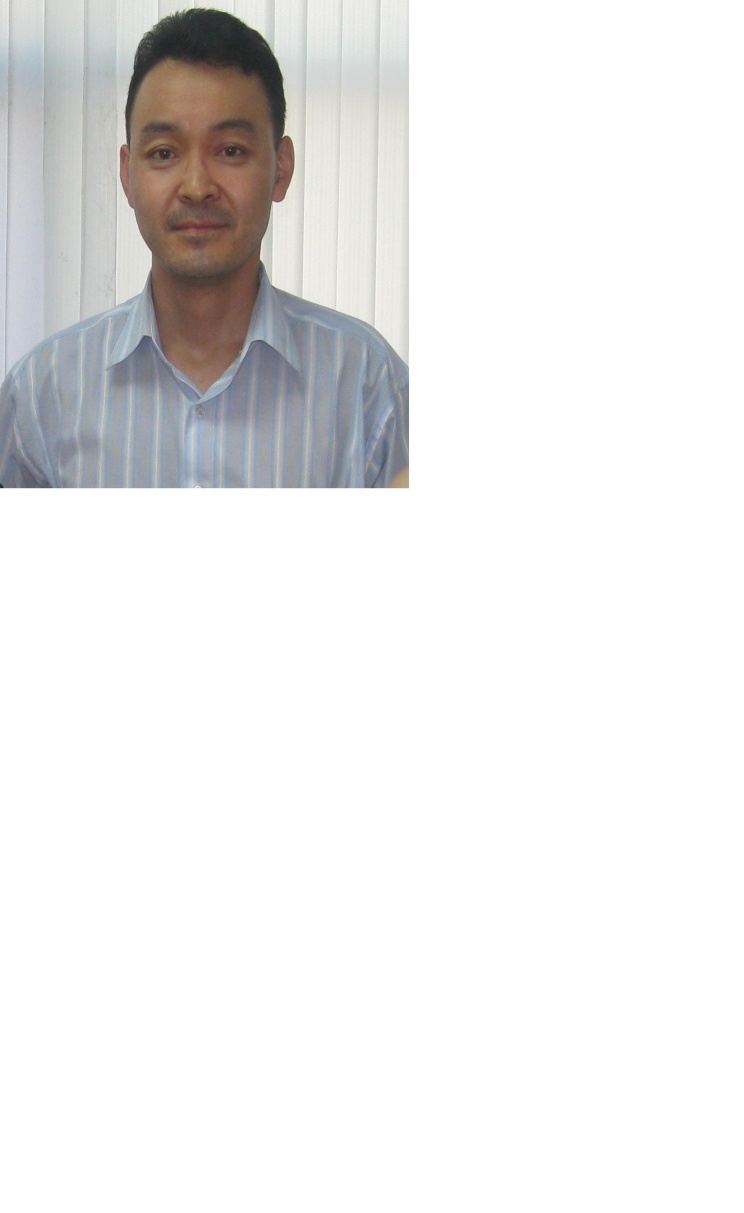 ФИО: Нургалиев Нуркен УтеуовичКонтактный телефон:      +7 778 6269079E-mail:                              nurgaliev_nao@mail.ru             Дата рождения:                 28.04.1970         №п/пФорма повышения (курсы, тренинги, семинары, обмен опытом и др.)СпециализацияМесто прохожденияСроки прохождения1Курсы повышения квалификации на тему:«Теоретическая механика»Горное дело(в объеме 72 часа)Алматинский технологический университет,Институт повышения квалификации и переподготовки кадров01-12 июня 20202Курсы повышения квалификации на тему:«Сопротивление материалов»Горное дело(в объеме 72 часа)То же15-30 июня 20203Курсы повышения квалификации на тему:«Физика горных пород»Горное дело(в объеме 72 часа)То же01-15 июля 20204Курсы повышения квалификации на тему:«Управление и технология в химической отрасли»Химическая технология органических веществ(в объеме 72 часа)То же20-31 июля 20205Курс по обучению экспертов оценке учебников и учебно-методических комплексов Экспертиза школьных учебников и УМК на основе международного опыта).(в объеме 72 часа)г.Нур-Султан, Astanakitap, Hellenic Republic National and Kapodistrian University of Athens, Excellence Training Center,август-сентябрь 2021 г.6Математическое моделирование химико-технологических процессовХТОВ(в объеме 72 часа)г.Нур-Султан, Научно-методический центр «ZIAT»06.08.2021-18.08.20217Қолданбалы механикаНефтегазовое дело(в объеме 72 часа)г.Нур-Султан,Научно-методический центр «ZIAT»02.08.2021-14.08.20218Методология научных исследований в химииХТОВ(в объеме 72 часа)г.Нур-Султан,Научно-методический центр «ZIAT»06.09.2021-18.09.20219Физика - химиялық зерттеулердің заманауи әдістеріХТОВ(в объеме 72 часа)г.Нур-Султан,Научно-методический центр «ZIAT»05.07.2021-17.07.202110Химиялық өнімнің сапасын бақылаудың қазіргі мәселелеріХТОВ(в объеме 72 часа)г.Нур-Султан,Научно-методический центр «ZIAT»19.07.2021-30.07.2021Аты-жөні:   Нургалиев Нуркен УтеуовичБайланыс телефоны:      +7 778 6269079E-mail:                              nurgaliev_nao@mail.ru             Туған күні, жылы, айы:         28.04.1970         №п/пАрттыру нысаны (курстар, тренингтер, семинарлар, тәжірибе алмасу және т. б.)МамандандыруӨту орныӨту мерзімі1Біліктілікті арттыру курстары:«Теориялық механика»Тау-кен ісі(72 сағат көлемінде)Алматы технологиялық университеті,Кадрлардың біліктілігін арттыру және қайта даярлау институты01-12 маусым 20202Біліктілікті арттыру курстары:«Материалдардың кедергісі»Тау-кен ісі(72 сағат көлемінде)Сол15-30 маусым 20203Біліктілікті арттыру курстары:«Тау жыныстарының физикасы»Тау-кен ісі(72 сағат көлемінде)Сол01-15 шілде 20204Біліктілікті арттыру курстары:«Химия саласындағы басқару және технология»Органикалық заттардың химиялық технологиясы(72 сағат көлемінде)Сол20-31 шілде 20205Оқулықтар мен оқу-әдістемелік кешендерді бағалауға сарапшыларды оқыту курсыХалықаралық тәжірибе негізінде мектеп оқулықтары мен оқу-әдістемелік кешенді сараптау) (72 сағат көлемінде)ж. Нұр-Сұлтан,Astanakitap, Hellenic Republic National and Kapodistrian University of Athens, Excellence Training Center,тамыз-қыркүйек 2021 г.6Химиялық-технологиялық процестерді математикалық модельдеуОрганикалық заттардың химиялық технологиясы(72 сағат көлемінде)ж. Нұр-Сұлтан,Ғылыми-әдістемелік орталық  «ZIAT»06.08.2021-18.08.20217Қолданбалы механикаМұнай-газ ісі(72 сағат көлемінде)ж. Нұр-Сұлтан,Ғылыми-әдістемелік орталық  «ZIAT»02.08.2021-14.08.20218Химиядағы ғылыми зерттеулердің әдіснамасыОрганикалық заттардың химиялық технологиясы(72 сағат көлемінде)ж. Нұр-Сұлтан,Ғылыми-әдістемелік орталық  «ZIAT»06.09.2021-18.09.20219Физика - химиялық зерттеулердің заманауи әдістеріОрганикалық заттардың химиялық технологиясы(72 сағат көлемінде)ж. Нұр-Сұлтан,Ғылыми-әдістемелік орталық  «ZIAT»05.07.2021-17.07.202110Химиялық өнімнің сапасын бақылаудың қазіргі мәселелеріОрганикалық заттардың химиялық технологиясы(72 сағат көлемінде)ж. Нұр-Сұлтан,Ғылыми-әдістемелік орталық  «ZIAT»19.07.2021-30.07.2021FULL NAME: Nurgaliyev Nurken UteuovichContact phone number:      +7 778 6269079E-mail:                              nurgaliev_nao@mail.ru             Date of birth:                       28.04.1970         №п/пForm of improvement (courses, trainings, seminars, exchange of experience, etc.)SpecializationPlace of passageDeadlines1Refresher courses on the topic:"Theoretical mechanics"Mining engineering(in the amount of 72 hours)Almaty technological university,Institute for advanced studies and retraining01-12 June 20202Refresher courses on the topic:"Strength of materials"Mining engineering(in the amount of 72 hours)Same15-30 June 20203Refresher courses on the topic:"Physics of rocks"Mining engineering(in the amount of 72 hours)Same01-15 July 20204Refresher courses on the topic:"Management and technology in the chemical industry"Chemical technology of organic substances(in the amount of 72 hours)Same20-31 July 20205Course on training experts in evaluating textbooks and educational and methodological complexesExamination of school textbooks and educational and methodological complexes based on international experience).(in the amount of 72 hours)Nur-SultanAstanakitap, Hellenic Republic National and Kapodistrian University of Athens, Excellence Training Center,Aug. – Sept. 2021 г.6Mathematical modeling of chemical-technological processesChemical technology of organic substances(in the amount of 72 hours)Nur-Sultan, Scientific and Methodological Center «ZIAT»06.08.2021-18.08.20217Applied mechanicsOil and gas business(in the amount of 72 hours)Nur-Sultan,Scientific and Methodological Center «ZIAT»02.08.2021-14.08.20218Research Methodology in ChemistryChemical technology of organic substances(in the amount of 72 hours)Nur-Sultan,Scientific and Methodological Center «ZIAT»06.09.2021-18.09.20219Physics - modern methods of chemical researchChemical technology of organic substances(in the amount of 72 hours)Nur-Sultan,Scientific and Methodological Center  «ZIAT»05.07.2021-17.07.202110Modern problems of quality control of chemical productsChemical technology of organic substances(in the amount of 72 hours)Nur-Sultan,Scientific and Methodological Center «ZIAT»19.07.2021-30.07.2021